P5 MATHEMATICS MARKING SCHEME, 2019ANSWER ALL QUESTIONS (100MARKS)1.Write the following number in    words   : 671 379  :Six hundred seventy one thousand ,three hundred seventy seven    (2marks)2. Write the following in figures: Nine hundred seven thousand one hundred and seven.:  907 107………………………………… (2marks)3. a) What is the place value of digit 3   in the number 235 176………. 3 is ten thousands       (1mark)   b) What is the place value of 4 in the number 321 456  :      …… ….    4 is hundreds            (1mark)4. Write the following number in expanded form   776 707 :  …………….700 000 +70000 +6000+700+6  (1mark)5. Compare the following numbers using    <, > or =                                                                  (3marks)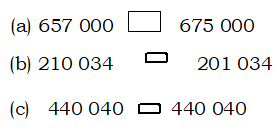 a)<b)>c)=6) If  one  Shirt   costs  10 000F . Calculate the cost of 5 shirts ?                                         (2marks)The cost of 5 shirts = 10000FX5=50 000F7). Workout:   a) 272 142 + 203 512 + 402 123   =    877 777                                       (1mark)                      (b) 874 450 – 583 750 =   290 700                                                          (1mark )                                                          (c) 648 × 212 =                137376                                                             (2marks)                      (d) 581 × 611   =               354 991                                                             (1mark)                       e) 858 ÷ 22 =    39                                                                                                  (2marks)                       f)  (+3) + (–4)  =-1                                                                                            (1mark)                       g) (–3) + (–4) = -7                                                                                         (1mark)  8. (a) Test if 1 824 is divisible by 3?                                                            (2marks)      Add the digits for the number 1 824.  1 + 8 + 2 + 4 = 15.        Now, 15 ÷ 3 = 5. So 15 is divisible by 3.  Therefore, 1 824 is divisible by 3. (b)  Test if   56 480    is   divisible   by 5                                                 (2marks)A number is divisible by 5 if its last digit is 0 or 5. Therefore  56 480 is divisible by 5 because the last digit is 0   9) Arrange  the following integer  by descending order    +1, +3, –10, –2, –4, 0        (1mark)By descending order we get : +3;+1;0;-2;-4;-1010) Arrange these integers by ascending order            –8, –5,   +2,  +5, +6, +1          (1mark)By ascending order we get :-8;-5;+1; +2;+5;+611) Prime factorize  60. And show the prime factors using indices.                                (2marks)60=22x3x512)Write an equivalent fraction  of                                                                 (1mark)13)  How many hours are in 5 days?                                                                       (1mark)24hx5=120hours14) Find the Greatest Common Factor (GCF) of 28, 42 and 56                          (2marks). 28=2x2x742=2x3x756=2x2x2x7.  So, GCF is 2 × 7 = 14. Therefore GCF is 2 × 7 = 14. We use common factors with lowest indices.15) Write  as an improper  fraction                                                               (1mark)                                                                        16) What is the Lowest Common Multiple of   6, 12 and 18?                              (2marks)the Lowest Common Multiple of   6, 12 and 18 is 3x3x2x2=36                           17) Workout the   following                                       (4marks)     a)                   b)      c)     ;      d)  ; 18. Three children had nine sweets. (a) What is the ratio of child to sweets?  : 3:9                       (2marks)(b) How many sweets are needed for 4 children?                    (2marks)a) Ratio = number of children /number of sweets  = 3 children /9 sweets  = 1 child to 3 sweets or 1 : 3(b) 1 child gets 3 sweets. 4 children get 3 × 4 sweets = 12 sweets19. Workout   9 h 15 min – 5 h 45 min =3h30                            (2marks)20). A mathematics test   started   8:00 a.m  and ended  12:00 noon. How many hours   did the test take      (2marks)   I took 12h 00-8h00=4hours21. Workout                      (a)                         (3marks)(b) Write   as a decimal fraction     (1mark)22.Workout :                                     (4marks)(a) 4 hl – 20 dal = _20dal =200 litres (b) 2 dam 3 m × 5 = 11dam5m=___1 .15hm (c) 300km – 4 0000 m =300 000 m-40 000m=.260 000m=260000....dam   d)400 ha +20 000m2 = 4 000 000 m 2   +20 000m 2     =    4 020 000 m 2                                                 23)  Kwizera  earns a salary of 150 000  Frw  in a month. He spends his money as follows:He saves the remaining money. How much does he spend in total each month?   106 000F                                         ( 2marks)How much does he save each month?  He saved 150 000F-106 000F=  44 000F           (2marks) Why do you think it is important for Kwizera  to  save? Saving is good to him for the better future, to do  such project,….                2marks24)    Find next two terms in the sequence               (2marks)25) A man’s stride is 10 dm long. He walks a distance of 10 dam. How many strides does he take to cover the distance?                    He will use                                                                                                            (3marks)26) A shopkeeper had 112 bottles of juice. He sold each of them at 350 Frw. How much money did he get?                                                                                                                                                                             (3marks)      He will get 350Fx112=39200F27) (a) Find the circumference of a circle garden   whose radius  is 7m. (Take)	                                        (3marks)     Circumference of a circle =  ; ;;28)   A rectangular tank measures 4.3 m long, 2.4 m wide and 1.5 m high. Calculate the volume of the tank. Justify your answer.             Its volume is 4.3mx2.4mx1.5m=15.48m3                                                                                                                         (3marks)29) Munezero  had  litres  of milk for his  baby. During the day, the baby drank some of the milk. The milk that remained was   litres  . How much milk did the baby drank   ; the baby drank    litres                                                                                                                                                                               (3marks)30) The length of a rectangular piece of land is 48 m by 12 m. Poles were fixed at intervals of 2 m to fence it. (a) What is the distance round the land?                                                                                                    (2marks) (b) How many poles were used to fence the land?                                                                                     (2marks)a) The perimeter of the land is (48m+12m)x2 =60mx2=120m(a) Distance round the land = perimeter   = 48 m + 12 m + 48 m + 12 m  or (42m+12m)x2 = 120 m (b) Number of poles = Distance round or perimeter/ Interval length  = 120 m :2 m = 60 poles Therefore the number of poles = 120:2=60poles31) Calculate   the size of angles a and b in the following                                                                                    (4marks)i) angle b=angle a 1200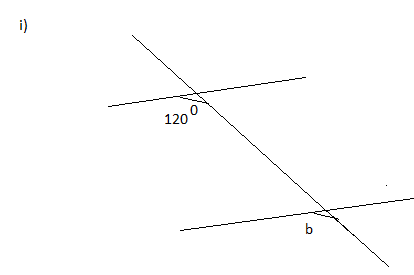 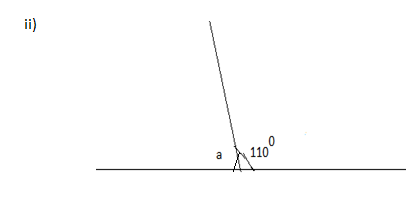   ii) angle a=180degr-110degr=70degr          32)   Study the chart below:  7marks        Figure shows results obtained by   5 pupils   in a  SST Test    a)  What is the bar chart about? Figure shows results obtained by   5 pupils   in a  SST Test    (b) How many pupils did the SST Test ?:  5pupils  did the test    (c) What is the highest score?   16   (d) Who scored the lowest mark?   MIMI   (f) Who scored the highest mark? JOJO   (g) How many more marks did Julius  score than Monica ?15-8=7    (h) What score did  Jojo   get? 1633) Convert   20.000FRW into                            (6marks)a) US dollars (USD) : 20.000FRW: 800F/1USD=25USDb)Euros (EUR): 20.000frw: 900F/1EUR=22.22EUROSC)Kenya Shillings (Ksh) : 20.000frw:8,00F/1KSH =2500kshUsing the Exchange rate indicated below602302153551Prime factors Numbers 22842567142128234612182369233931133111  860mn  915-545330Items Costs Food30 000 FrwSchool fees50 000FrwTransport:1 000FrwWater and electricity25 000 FrwTotal 106 0001USD800F1EUR900F1Ksh8,00F